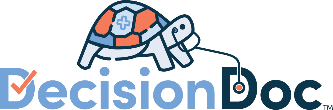 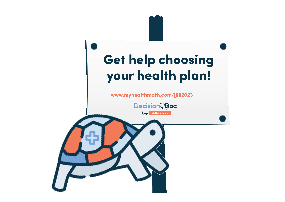 Benefit GuideStandalone Introduction to Decision DocChoosing your health plan just got easierChoosing a plan can be difficult, but Decision Doc makes it easy! Use the free, confidential, and secure platform to receive a personalized report showing which plan will save you the most money based on your specific needs. 
Here’s how it works: Go to Decision Doc: . Answer some questions about you and your family’s specific medical needs and prescriptions. Receive a personalized report showing which plan will get you the most cost-effective coverage. Live analysts are also available to help you during the entire process.Language to include throughout your Benefit GuideAvailable to all employees!This year, we’ve made sure Decision Doc is available to all employees selecting a plan. It takes just a few minutes to learn about the plan options available to you, so you can feel confident in your enrollment decision. Get started here,  and reach out to questions@myhealthmath.com if you need support with Decision Doc! Need some help?Health insurance can be confusing, and there is more to consider than just what comes out of each paycheck! Use Decision Doc to receive personalized guidance that will help you evaluate your total health care cost on each of our plans. Access Decision Doc here: .Is an HSA right for you?There’s a lot to learn about high deductible health plans (HDHPs) and Health Savings Accounts (HSAs) before you can know if these are right for you and your family. Use Decision Doc () to learn more about these plans and compare how they stack up against all our plan options. It’s a quick and easy tool to help you feel confident before making your decision!What’s the difference?Health Savings Accounts (HSAs) and Flexible Spending Accounts (FSAs) can help you pay for certain healthcare expenses but there are some key differences you should know about! Take a few minutes to use Decision Doc (), a tool that can help you better understand how these accounts work with our plan options. Additional BlurbsHi  Employees! Open Enrollment is fast approaching, and we know that selecting the right plan can be difficult. Decision Doc is here to help! You’ll answer a few basic questions and receive a detailed report showing which plan is optimal for you and your family. It’s free, easy, and completely confidential. Head over to  to get started.You’ve seen the flyers and emails - Decision Doc is available now! It’s quick, easy, and gives you instant plan guidance. Ensure that you are in the optimal plan for the 2023 plan year by using the free and confidential tool. Check it out at: Planning upcoming life changes? Use Decision Doc to ensure your plan provides the coverage you need. Answer some basic question about your upcoming medical usage and let Decision Doc do the rest! You’ll receive a personalized report that matches you to an optimal health plan. Get started today: 